Праздник Осени в средней группе.«Осень, осень в гости просим» Цель: закрепить знания детей об осени.Задачи: закрепить осенние приметы, явления, происходящие осенью в природе; учить детей выразительно читать стихи, доставить детям радость от совместного с родителями мероприятия.Дети с листочками в руках заходят в празднично украшенный зал и становятся полукругом. 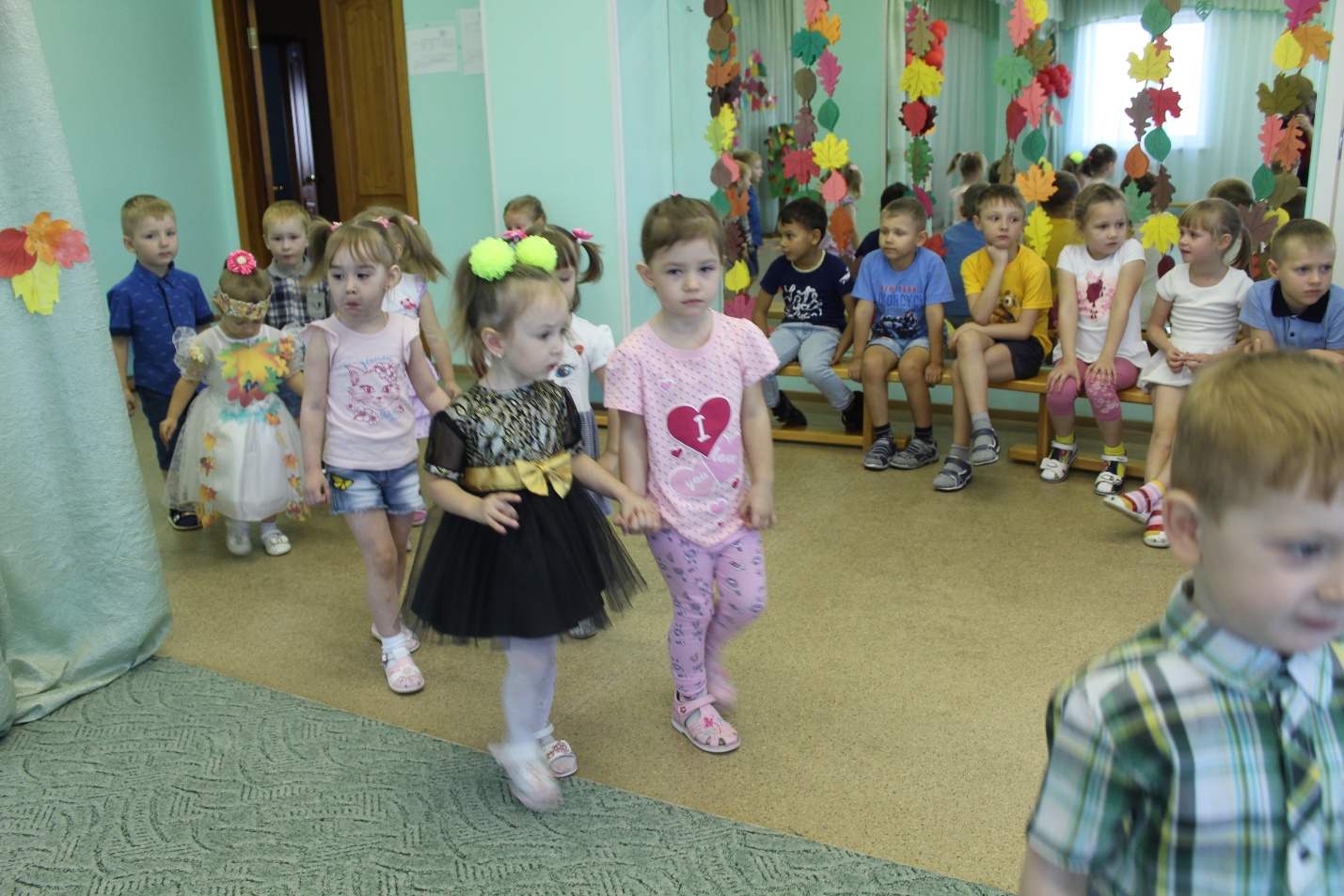 ВЕДУЩАЯ: Дети, сегодня мы пришли в этот украшенный по-осеннему зал, чтобы встретить праздник осени. Это и радостный и немного грустный праздник. Но грустить мы сегодня не будем. Давайте устроим для осени настоящий праздник с песнями, играми и танцами.Стихи об осени прочтут:1. Следом за летомОсень идет.Желтые песниЕй ветер поёт,Красную под ногиСтелет листву,Белой снежинкойЛетит в синеву.2. Осень золотая, солнечные дни,Птицы улетают к югу до весны.Желтые листочки весело шуршат,В яркие одежды нарядился сад.3. Солнце светит, небо ясно,День осенний и прекрасныйИ не будем мы скучать,Лучше будем осень мы встречать! Под музыку в зал заходит Осень с корзинкой, украшенной листьями, гроздьями рябины.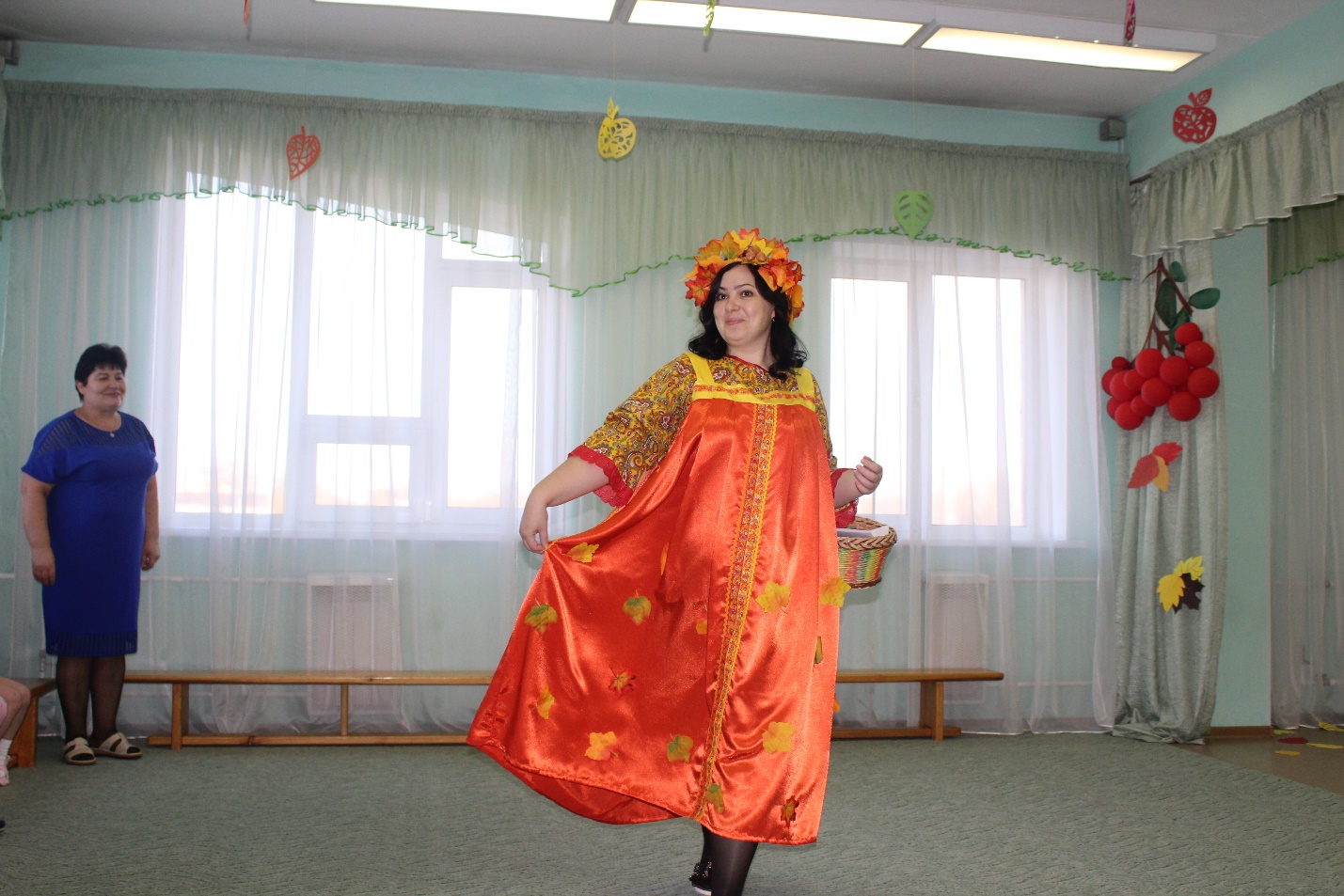 ОСЕНЬ: Здравствуйте, ребята! Здравствуйте, гости! Вы меня узнали?ДЕТИ: Здравствуй, Осень!ОСЕНЬ: Услышала я прекрасные стихи обо мне и решила к вам зайти на праздник. Приготовила я для вас сюрприз. Посмотрите какой красивый букет из листьев я принесла. Листочки эти не простые: на них написаны задания для вас. Если сможете выполнить все мои задания, вручу вам вкусный сюрприз. Ну что, согласны?ДЕТИ: Да!ОСЕНЬ: Тогда выбирайте любой листочек.Один из детей выбирает листочек из букета Осени. Осень читает задание:Деревья все осенним днемКрасивые такие.Давайте песенку споем. Песня: «Здравствуй, осень золотая»Дети выбирают следующий листок.Без игры праздник неярок.Хотите получить игру в подарок? ОСЕНЬ: Игра называется «Собери овощи и фрукты». Я хочу проверить умеете ли вы различить овощи от фруктов.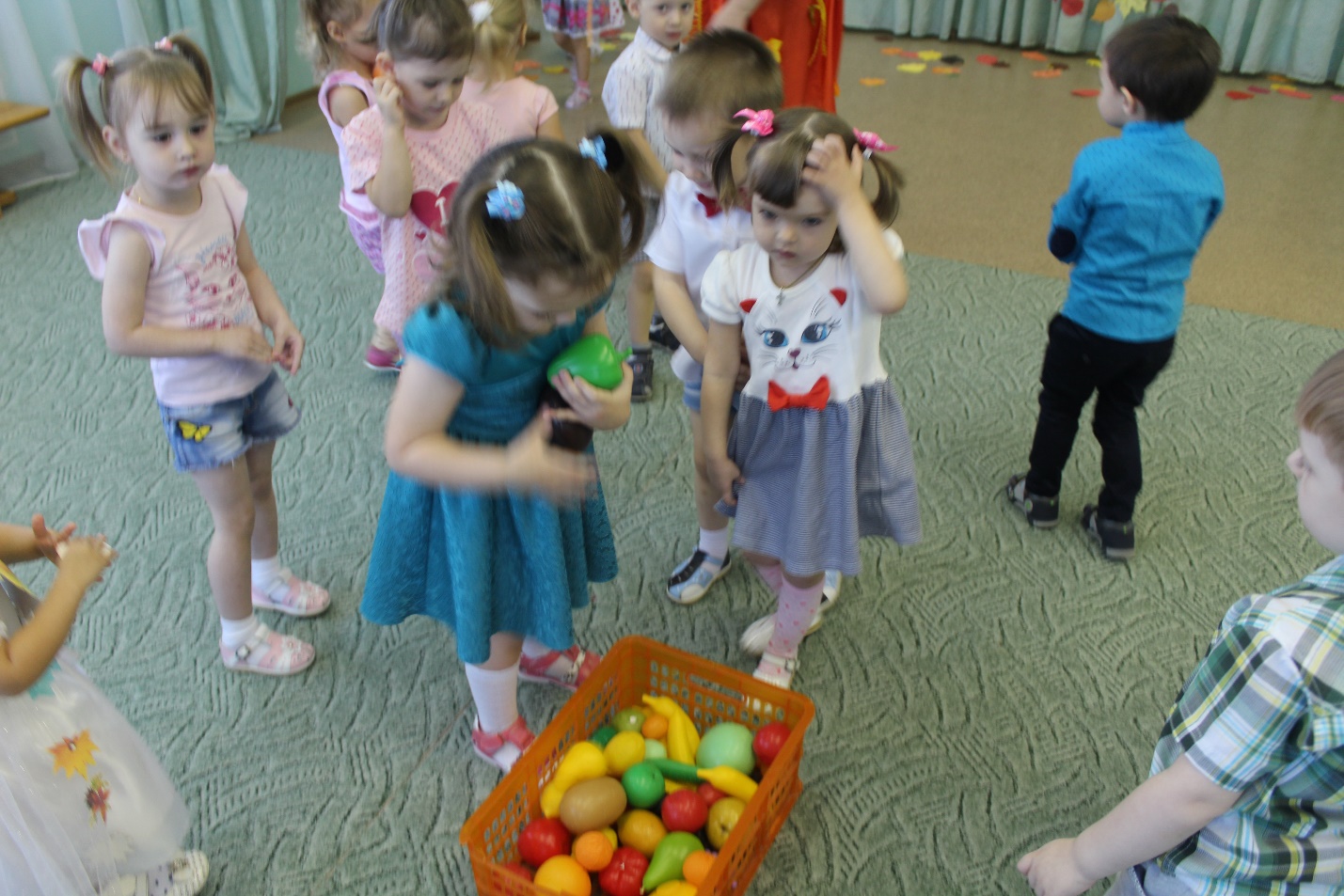 Дети выполняют задания, Осень хвалит их. Дети выбирают следующий листок из букета Осени.Как сегодня без стихов?Кто стихи читать готов?ВЕДУЩАЯ: Стихи прочтут: 4. Осень, Осень золотая,Кто скажи тебе не рад?Только осенью бываетРазноцветный листопад.5. Как огнем горит вся улица,Листья спорят с ветерком,Даже хочется зажмуриться,Так красиво все кругом!6. Осень добрая пришла,Нам подарки принесла.Яблоки душистые,Персики пушистые,Груши золотыеОсень принесла!Осень хвалит детей за красиво рассказанные стихи..Танец с осенними листочками.Дети выбирают следующий листочек.Хорошо стихи читали,Но давно мы не играли. Игра с мамами «Два зонтика»Мамы с зонтиками разного цвета двигаются вместе с детьми врассыпную. С окончанием музыки мамы останавливаются, девочки и мальчики собираются в кружочки под разными зонтиками: девочки – под розовым, мальчики – под синим.Раз, два, три!Маму-зонтик ты найди!Дети выбирают следующий листок из букета Осени.Вот пора пришла, ребяткиВсем отгадывать загадки.ОСЕНЬ:1. Сотни птиц, собравшись в стаи,Днем осенним улетают.А летят они туда,Где тепло всегда-всегда.Птички, вы куда спешите?Нашим детям расскажите! (На юг)2. Листья желтые летят,Падают, кружатся,И под ноги просто такКак ковер ложатся!Что за желтый снегопад?Это просто … (Листопад)3. В сентябре и в октябреИх так много во дворе!Дождь прошел - оставил их,Средних, маленьких, больших. (Лужи)4. Кто растет в лесу у дорожки?Есть у них шляпки и ножки.(Грибы)5. А вот кто-то важныйНа беленькой ножке.Он с красною шляпкой,На шляпке-горошки. (Мухомор)ОСЕНЬ: Молодцы, ребята! Загадки вы все мои отгадали, даже про мухомор.А вы видели когда-нибудь как танцуют мухоморы? Танец «Мухоморы»ОСЕНЬ: Какой замечательный танец! Спасибо, вам дети! Ой! Смотрите- в моём букете остался последний листочек. Давайте посмотрим, что там написано.Читает: «Сюрприз»Ребята, вы такие молодцы! Выполнили все мои задания. Для вас- сладкого сюрприза.Осень просит детей подойти к куче листьев у пенёчка и подуть сильно-сильно. Листья разлетаются- под ними корзина со сладким угощением ВЕДУЩАЯ: Спасибо, тебе, Осень, за угощенье. Ребята, давайте споем для Осени песню. Песня: «Осень чародейка в гости к нам пришла»Осень прощается с гостями и детьми. Дети идут в группу с угощением.уход, прощание.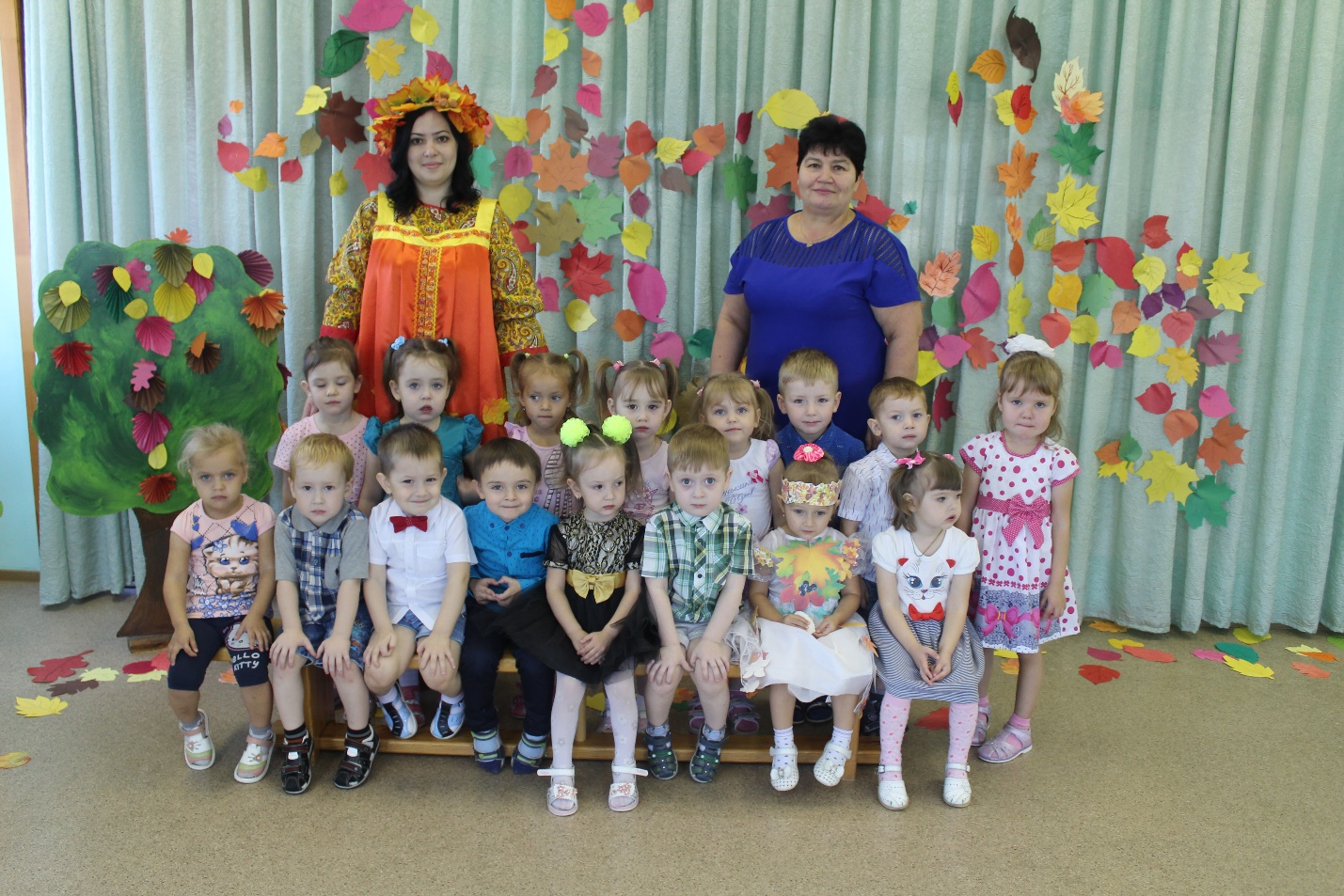 